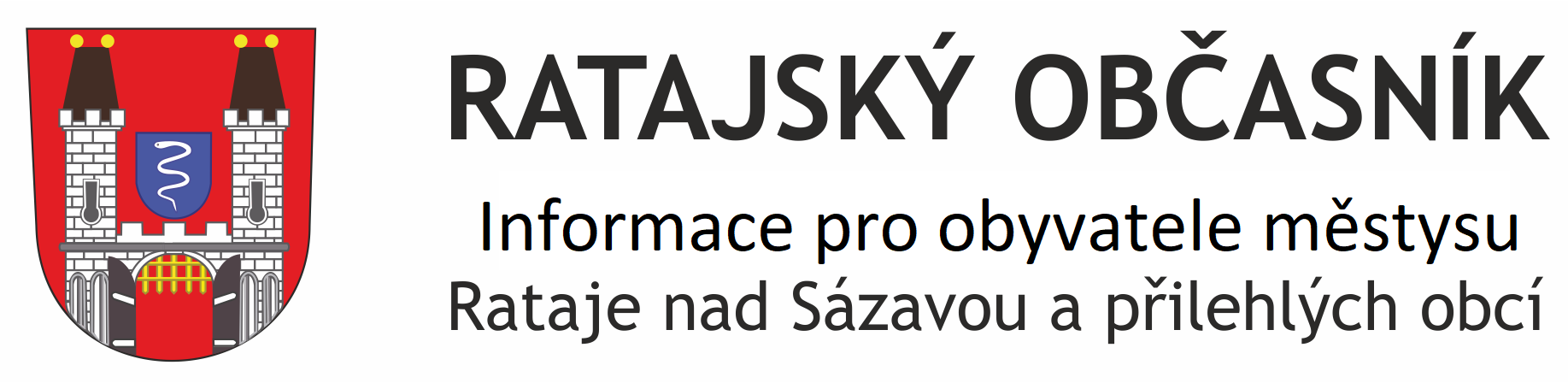 č. 5/2021ZPRÁVY Z RADNICEDalší veřejné jednání zastupitelstva je naplánováno na středu 22. prosince 2021 od 19.00 v hasičské zbrojnici.Obecní úřad upozorňuje na uzavírku silnice Mirošovice – Smilovice od 1. do 15. listopadu 2021. Důvodem uzavírky je oprava komunikace. Objízdné trasy budou značeny.Brigáda na úpravu turistické pěšiny od Pivovárku na Vyhlídku proběhne v sobotu 27. 11. Sraz účastníků je v 9 hodin u Pivovárku - nářadí (motyky, lopaty) vezměte s sebou.ZE ŽIVOTA MĚSTYSURatajská škola po letech opět přivítala první žákyŠkolní rok jsme společně s rodiči dětí zahájili prvního září a máme za sebou první měsíc společné cesty za poznáním. Ústředním předmětem měsíce byla matematika a hlavním tématem období sklizně, svátku sv. Václava. Děti si vyrobily cepy, mlátily obilí, namlely mouku a přichystaly těsto, které využily na Svatováclavské slavnosti na pečení „hadů“ na ohni. Ano, máme za sebou i první slavnost pro rodiče, děti a přátelé tentokrát společnou s lesním klubem Ratolest v Opatovicích II, jehož provozovatelem je rovněž Spolek pro svobodné vzdělávání Michael. Na pěších výpravách poznáváme s dětmi blízké okolí Ratají a plánujeme výlety vlakem do okolí vzdálenějšího (čeká nás výprava do keramické dílny v Dojetřicích u Sázavy). V září jsme dále uspořádali též první přednášku pro veřejnost, tentokrát na téma Waldorfská pedagogika a její význam v současné době s PhDr. Anežkou Janátovou. V současné době chystáme další přednášky, besedy i workshopy, o kterých se vždy s předstihem dozvíte na našem FB i webových stránkách (www.waldorfrataje.cz). Plánujeme rovněž pravidelné zkoušky sboru (nejen) pro dospělé. Kdo rád zpívá, ten je k účasti na zkouškách srdečně zvaný. Začneme v listopadu, vždy ve čtvrtek v 18:00. Případní zájemci nás mohou kontaktovat na tel. č. 775664181 (Kristýna Pazderková).Ratajská sekera a Ratajský medovníkPři příležitosti ratajského posvícení se 18. září uskutečnila na zámku v Ratajích nad Sázavou již tradiční akce a to soutěž v pečení medovníků a soutěž v házení oboustrannou sekerou.Soutěže v pečení medovníků se zúčastnilo 12 cukrářek, jejichž výrobky hodnotila pětičlenná odborná komise pod vedením předsedkyně Českého svazu včelařů paní Mgr. Jarmily Machové. Hodnocení medovníků trvalo komisi 2 hodiny a během této doby mohli i návštěvníci akce ochutnávat jednotlivé medovníky. Vítězkou letošního ročníku se stala paní Marie Kubátová, která stejně jako ostatní účastnice obdržela ceny od partnerů soutěže.Soutěž v hodu sekerou se letos odehrávala pod ratajským zámkem a 12 závodníků zde poměřilo své síly a dovednosti při házení na dva připravené závodní terče. Vítězem se stal Martin Vondráček, který byl spolu s ostatními odměněn cenami partnerů této akce.Součástí letošního 9. ročníku ratajské sekery a medovníku byla i ukázka výcviku koní městské policie Praha, kteří na hřišti předvedli své dovednosti a ovladatelnost při různých činnostech. Tato ukázka se setkala s velkým ohlasem návštěvníků akce a pořadatelé se budou snažit o tuto ukázku i příští rok. Před vyhlášením vítězů ratajského medovníku a sekery proběhlo i předání hasičského vybavení malým ratajským hasičům, které jim věnovala Benediktinská hospodářská správa Emauzy. Pořadatelé děkují všem, kteří se zúčastnili jak soutěže v pečení medovníků, tak i všem soutěžícím v hodu sekerou.Velké poděkování patří partnerům akce, kterými letos byly Sklárny Kavalier Sázava, rodinný pivovar Bernard, firma Zbirovia, zemědělské družstvo ZAS Úžice.Za pořadatele: Petra Bohatcová DiS. Ing. Jiří VorlíčekNo, co vám budu povídat,v sobotu jsme v Ratajích nad Sázavou v Galerii Chodba zahájili vernisáží poslední letošní výstavu kresleného humoru. Hlavním aktérem byl Igor Ševčík, československý filmař, výtvarník, scénograf a v jedné osobě také velký rybář. Vše, kromě rybaření, dělal převážně v Československu. Jen za rybami jezdil třeba až do Mongolska. Bohužel, Igor celou akci ke svým sedmdesátým narozeninám mohl sledovat již jen od nebeskýho báru. Podle počasí, které jistě zařídil u svatého Petra, se mu vernisáž líbila.Zajímavé. V Klubu Čtrnáctka to byla již jednašedesátá výstava. Všechny jsme zahajovali před klubem, na chodníku z první poloviny minulého století, který dláždil legionář Lejnar se svým tchánem, panským kočím Filipem od Lichtenštejnů. A jenom na jedné vernisáži nám trochu sprchlo, bylo to někdy kolem desátého roku. To nás zahnalo pod střechu.Tentokrát nás pod střechu Klubu Čtrnáctka zahnala chuť skvělého vína od Jany, piva ze z Plzně a pohoštění od Kačenky Ševčíkové, která spolu s panem doktorem a půlpředsedou Strany mírného pokroku v mezích zákona Vítkem Hrabánkem výstavu zahájila. A nechyběla ani písnička od jubilanta pana Jiřího Suchého. Pokud má někdo zájem, může výstavu navštívit po telefonické domluvě na č. 602292832.Na další výstavu si teď skoro půl roku počkáme, a máme se na co těšit. Vystavovat totiž přijede známý heraldik a skvělý pasíř Jiří Jimák Vála a přiveze s sebou asi stovku erbů českých šlechtických rodů a měst. K tomu bychom chtěli promítnout krátký sestřih profesionálních i amatérských filmů z Ratají nad Sázavou.No, co víc vám budu povídat…                                     Ota Kmínek, říjen 2021Hasičský potěrSDH Rataje nad Sázavou touto cestou děkuje Benediktinské hospodářské správě Emauzy za příspěvek do začátku nově vznikajícího kroužku mladých hasičů. Děti obdržely nezbytné pomůcky, jako jsou hadice, proudnice, rozdělovač a savice. V současné době je kroužek zatím ještě v plenkách, zajišťují se záležitostí ohledně registrace na OSH, školení vedoucích instruktorů a další nezbytné procedury, které se týkají technického zabezpečení. Vznikající kroužek by mohl naplno začít nabírat nové malé zájemce začátkem příštího roku.Aktuální dění a události kolem mladých hasičů budou průběžně vkládány na facebookové stránky SDH, případně na webové stránky obce.
Hasiči Rataje nad SázavouDětský bazárekMy, Reálné ženy, jsme poprvé zkusily uspořádat dětský bazárek - bez jakýchkoli zkušeností. Tento první se hned povedl. Děkujeme všem, co bazárek podpořili – prodávajícím, kupujícím, ale hlavně všem těm, kteří darovali krásné věcičky na charitu, a věřte, že toho bylo dost.Na jaře se zase ozveme.										Jarka KantováLiga proti rakoviněChtěla bych poděkovat našim milým dámám z místního obchodu, které přispěly svým dílem na prodeji žlutých kytiček. Charitativní akci zde organizovala sázavská škola, které se s dalšími subjekty podařilo vybrat více jak jednadvacet tisíc korun na podporu nemocných rakovinou.										 Jana LeblováCO SE V RATAJÍCH A OKOLÍ PLÁNUJEV listopadu a prosinci se v Ratajích plánuje několik akcí, nicméně vše bude záviset na okamžité epidemické situaci a aktuálních opatřeních.Předvánoční jarmarkV sobotu 20. listopadu vás Městys Rataje n/S. zve na tradiční předvánoční jarmark na nádvoří ratajského zámku, kde si jistě každý najde to, co je jeho srdci milé. Přijďte se potěšit od 10.00 do 15.00 hodin.Rozsvícení vánočního stromečkuHned další sobotu – 27. listopadu – se chystá rozsvícení vánočního stromečku. Součástí předvánočního těšení je lampionový průvod od 16.00, který vychází od zámku, pak pohádka divadelníků z Matouše a nakonec i vystoupení dětí z mateřské školy a waldorfské školy. Samozřejmostí je i mikulášská nadílka a něco dobrého na zub pro dospělé.Vánoční koncertV pátek 10. prosince se uskuteční vánoční koncert hudebního uskupení Musica Festiva di Praga v zámecké kapli. Konkrétní čas koncertu bude ještě upřesněn.ZÁJMOVÁ ČINNOSTJak nám Dan Doubrava vyhrál další zlatoMám upřímnou radost, že z Ratají pochází tak skvělý sportovec. Dovolila jsem si požádat Dana o shrnutí letošního závodu ve Spartanu v americkém Coloradu.Gratulujeme, Dane!										 Jana LeblováNa závěr sezóny mě čekalo mistrovství světa v běhu na 24 h (kdo víc uběhne, ten vyhraje). Závod se konal v Coloradu v lyžařském středisku Telluride. Městečko se nachází v nadmořské výšce 2500 m. n. m. a my jsme se v závodě mohli podívat zhruba do 3500 m. n. m. Na závod jsme dorazili týden napřed a snažili jsme se naběhat ještě pár kilometrů před startem. Naneštěstí v závodě přišel jeden malý bolehlav, který ale vyřešily dva Ibalginy a mohlo se pokračovat. Dokázal jsem zdolat něco málo přes 90 km, nastoupat 4400 m. n. m. + 163 překážek (2x netrefený oštěp). Ve svojí věkové skupině 18-24 let jsem skončil na prvním místě zhruba s 35kilometrovým náskokem. V celkovém umístění jsem skončil na 26. místě s čtyřhodinovou rezervou (závod jsem ukončil po 20 h a 47 min). Pralo se ve mně dost pocitů, protože jsem měl velkou časovou rezervu, ale únava, zima, hlad, a vycházející sluníčko nad překrásným městečkem Telluride, mě donutily závod ukončit a nepokračovat v boji o přední příčky v celkovém žebříčku. Příští rok bude tenhle závod opět prioritou + bych rád přidal pár závodů typu OCR (Obstacle Course Races), uvidím, jak bude probíhat příprava. Rád bych ale příští rok opustil věkovou skupinu a začal se prát mezi těmi nejlepšími a případně bych se to na konci roku pokusil opět zúročit na M. S. ve Spartanu na 24 h.										  Dan DoubravaPS: Uzávěrka příštího čísla je 8. 12. 2021, neboť poslední Občasník vyjde ještě před vánočními svátky________________________________________________________________________________________Ratajský občasník – vydává Úřad městyse Rataje nad Sázavou. Povoleno OkÚ Kutná Hora 14. 5. 1991 – reg. č. 3205/9/91 – redakce a grafická úprava Mgr. Jana Leblová č. 5/2021 – ročník XXX – vychází říjen 2021